Publicado en Madrid el 14/06/2023 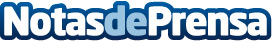 Las Flores de Bach® Originales ayudan a gestionar las emocionesLas Flores de Bach® Originales se elaboran a base de flores, plantas y árboles y están enfocadas a ayudar a la gestión de todas las emociones pasajeras o habituales, para ayudar a participar de la armonía emocional. Cada una de las 38 flores sirve para ayudar a gestionar una situación emocional distinta, además, se pueden combinar para crear una fórmula a medida en función de las emociones con las que se identifique cada personaDatos de contacto:Irene MartínezPiazza Comunicación 650731805Nota de prensa publicada en: https://www.notasdeprensa.es/las-flores-de-bach-originales-ayudan-a_1 Categorias: Medicina alternativa Consumo Bienestar http://www.notasdeprensa.es